領　収　書　　　　　　　　　　御中件名：　　　　　　　　　　　　　NO：                 領収日：2021年11月11日合計金額　　￥　　　　　　　　—　（税込）但、上記、正に領収いたしました。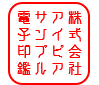 内訳　　　　　　　　　　　　　　税抜金額：￥　　　　　　　　　消費税額：￥　　　　　　　　領　収　書（控）　　　　　　　　　　御中件名：　　　　　　　　　　　　　NO：                 領収日：2021年11月11日合計金額　　￥　　　　　　　　—　（税込）但、上記、正に領収いたしました。内訳　　　　　　　　　　　　　　税抜金額：￥　　　　　　　　　消費税額：￥　　　　　　　　